Минобрнауки РФФГБОУ ВОИРКУТСКИЙ ГОСУДАРСТВЕННЫЙ УНИВЕРСИТЕТИнститут социальных наукVI Всероссийская научно-практическая конференция «Социальная консолидация и социальное воспроизводство современного российского общества: ресурсы, проблемы, и перспективы»17 февраля 2020 годаКонсолидация российского общества актуальная и противоречивая тема. Социальная интеграция выполняет жизненно важную функцию – воспроизводство социальной системы на любом её иерархическом уровне – от групп первичных социальных практик до социума в целом. В силу этого, при нормальном функционировании социума социально-интегративные процессы являются, как правило, объектом самого серьезного внимания как со стороны власти, так и со стороны других социальных институтов, чья деятельность впрямую обусловлена уровнем консолидации и кооперации их членов. Проблема социальной интеграции и социального воспроизводства стоит в сегодняшнем российском обществе достаточно остро. Общеизвестны нарушенная межпоколенческая преемственность, утрата единого социокультурного кода в нашем обществе, активизация крайнего индивидуализма в ущерб общесоциальным интересам и ценностям. Нельзя назвать гармоничными общественные отношения в религиозной, этнической и социально-экономической сферах жизни отечественного социума. Наконец, проблематизирована сама базовая нормативно-ценностная система, на основе которой может и должен формироваться социальный консенсус. Глубокая трансформация всех сторон бытия российского общества, начавшаяся в последней четверти прошлого века и продолжающаяся по сей день, изменила практически всю структуру общественных отношений, как в её морфологическом, так и содержательном планах. В силу этого, рефлексия по поводу уровня социальной интеграции, основных её характеристик, сфер реализации и перспектив является крайне необходимой для российского общества.Цель данной конференции – обсуждение проблематики консолидации и воспроизводства российского общества в контексте возросшей сложности и рискогенности современного мира вообще, и российского общества, в частности.  В программу конференции включены для обсуждения следующие (примерные) вопросы:Теоретико-методологические основы исследования консолидации общества Социальная солидарность и социальное отчуждение Символические ресурсы консолидации российского обществаСоциальная/ историческая память как ресурс социальной консолидации и социального воспроизводстваСоциальные стереотипы (этнические, расовые, классовые, гендерные) в аспекте консолидации и дезинтеграции Личностные и социальные идентификации как ресурс консолидацииСоциально-коммуникативные ресурсы консолидации российского обществаВнешнеполитические факторы и перспективы консолидации современного российского обществаСоциальные смыслы деятельности как фактор консолидации обществаЦивилизация и пространство как ресурсы социокультурной конъюнкции российского обществаМировоззрение отдельных социальных групп в интеграционном аспектеОбразовательные ресурсы консолидации обществаСоциальная оппозиция – роль в консолидации обществаМежпоколенческая преемственность и социокультурное единство социумаТрансформация языка в контексте социокультурного единстваИдентичность человека и общества Инициативы государства с точки зрения проблем социальной консолидации и социального воспроизводства российского общества: федеральный и региональный аспектыСоциально-психологическое самочувствие населения и проблема социальной интеграции Общественная активность / гражданские ресурсы социальной консолидации отечественного социумаИдеологические ресурсы консолидации современного российского общества: проблема тождества патриотизма и национальной идеиУсловия участия в конференции:Желающим принять участие в конференции предлагается предоставить в оргкомитет до 01.02.2020 г. текст доклада и авторскую справку (с указанием ФИО, места работы или учебы, должности, степени, звания, и адреса электронной почты). Доклад и авторская справка представляются отдельными файлами. В названии доклада должна быть указана фамилия автора с добавлением слова «доклад» (например: Иванов_доклад.doc), в названии авторской справки указывается фамилия автора с добавлением слова «автор» (например: Иванов_автор.doc). Требования к оформлению текстов: объем до 8 страниц машинописного текста, размер шрифта – 12, интервал – 1,5, редактор – Word. Шрифт – Times New Roman. Параметры страницы: сверху, снизу, справа и слева по . Ссылки на источники – в основном тексте в квадратных скобках, список источников – в алфавитном порядке в конце работы. Материалы представляются по электронной почте studium7@mail.ru (с пометкой «на конференцию», таблицы, графики и рисунки должны быть представлены отдельным файлом.Статья сопровождается аннотацией, ключевыми словами на русском и английском языке. А также указывается УДК и ББК. Доклады будут проверены в системе Антиплагиат-Вуз. Оригинальность работы не менее 80%. В докладах могут быть представлены результаты исследований теоретического и экспериментального характера. На основании рассмотрения докладов оргкомитет примет решение о включении Вашего доклада в программу конференции и электронный сборник материалов конференции. Сборник индексируется в базе РИНЦ. Координаты оргкомитета:Иркутск, 664003, ул. Ленина 3, каб. 107Тел: (3952) 521-562E-mail: studium7@mail.ruОБРАЗЕЦ ОФОРМЛЕНИЯ СТАТЬИУДК ….. ББК …..Иванов И.И., ИркутскСоциокультурная солидарность …Аннотация (5-6 предложений): текст, текст, текст, текст, текст, текст, текст, текст, текст, текст, текст, текст, текст, текст, текст, текст, текст, текст, текст, текст, текст, текст, текст, текст, текст, текст, текст, текст, текст, текст, текст, текст, текст, текст, текст, текстКлючевые слова: (4-7 слов) текст, текст, текст, текст, текст, текст,Ivanov I.I., IrkutskSociocultural solidarity ...Summary: (5-6 sentences): text, text, text, text, text, text, text, text, text, text, text, text, text, text, text, text, text, text, text, text, text, text, text, text, text, text, text, text, text, text, text, text, text, text, text, textKey words: (4-7 words) text, text, text, text, text, text,хххххххххххххххххххххххххххххххххххххххххххххххххххххххххххххххххххххххххххххххххххххххххххххххххххххххххххххххххххххххх [2]хххххххххххххххххххххТЕКСТ     СТАТЬИхххххх [3] ххххххххххххххххххххххххххххххххххх [1]ххххххххххххххххххххххххххххххххххххххххСписок литературыИванов И.И. Название. М.: Наука, 2018. 345 с.Петров П.П. Название // Название журнала. 2018. №1. С. 45-55. Сидоров С.С. Название [электронный ресурс] URL: www.primer_oformlenia.weo/ (дата доступа 06.01.19).---------------------------- Оформление авторской справкиДля студентов: Иванов Иван Иванович – магистрант 1 курса направления «социология», Института социальных наук Иркутского государственного университета, Иркутск, E-mail: ivanov@mail.ruДля преподавателей и научных сотрудников: Петров Петр Петрович – профессор, доктор философских наук, профессор кафедры NNN Института социальных наук, Иркутского государственного университета, Иркутск, E-mail: petrov@mail.ruДля сотрудников АдминистрацииАндреев Андрей Андреевич – старший специалист отдела планирования Администрации г. Иркутск, E-mail: Andreev@mail.ruОргкомитет будет благодарен Вам за распространение данной информации среди преподавателей университетов, институтов, специализированных организаций и органов образования, которые будут заинтересованы в публикации материалов.Приглашаем к участию!!!! 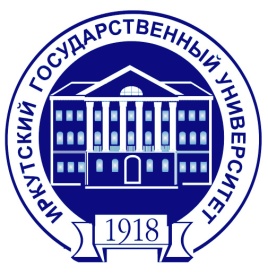 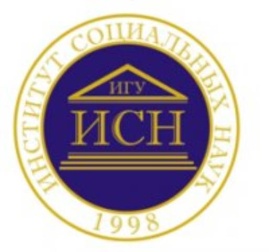 Председатель оргкомитета конференции,к.ф.н., доцент ПолюшкевичОксана Александровна Заместитель председателяПреподаватель Дружинин Глеб Викторович